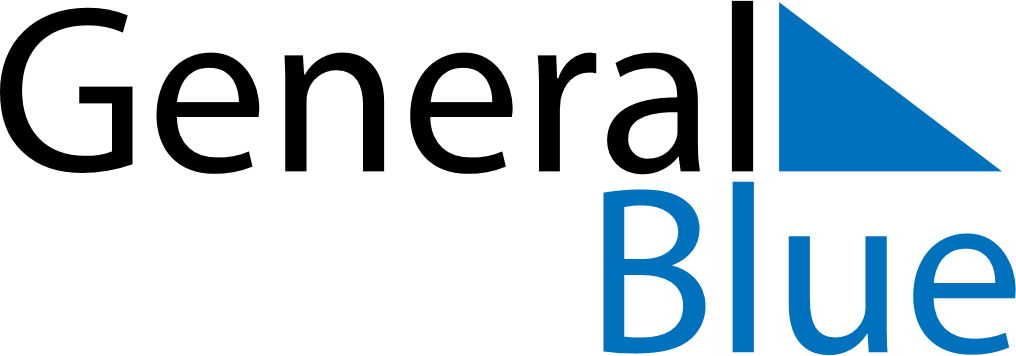 May 2026May 2026May 2026May 2026SloveniaSloveniaSloveniaSundayMondayTuesdayWednesdayThursdayFridayFridaySaturday112Labour DayLabour DayLabour Day34567889101112131415151617181920212222232425262728292930Pentecost31